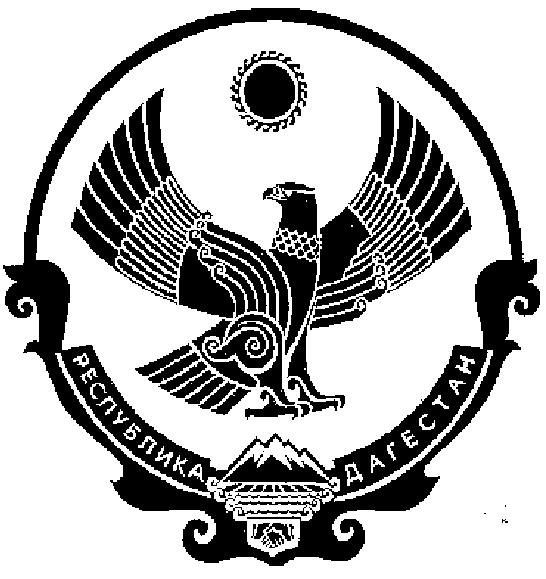                          РЕ С П У Б Л И К А   Д А Г Е С Т А НК И З И Л Ю Р Т О В С К И Й  Р А Й О НАДМИНИСТРАЦИЯ  МУНИЦИПАЛЬНОГО ОБРАЗОВАНИЯ СЕЛЬСКОЕ ПОСЕЛЕНИЕ«С Е Л Ь С О В Е Т  Н Е Ч А Е В С К И Й»              «_20 »_января__2017г.                                                                   № 4-р                                                 Распоряжение         О закреплении в 2017 году Полномочий администратора доходов бюджета Администрация муниципального образования сельского поселения «сельсовет Нечаевский» Кизилюртовского района.В соответствии с Бюджетным  кодексом Российской Федерации, Постановлением Правительства РФ № 995 от 29 декабря 2007года закрепить на 2017 год полномочия администратора доходов бюджета Администрации МО СП  «сельсовет Нечаевский»   по главе «001» за Администрации МО СП  «сельсовет Нечаевский»   с возложением следующих функций:    Представление сведений, необходимых для составления среднесрочного финансового плана и (или) проекта бюджета;Представление сведений для составления и ведения кассового плана;Формирование и представление бюджетной отчетности;Осуществление и контроля правильности исчисления полноты и  своевременности уплаты платежей в бюджет Администрации МО СП  «сельсовет Нечаевский»  ;Начисление и учет платежей бюджета Администрации МО СП  «сельсовет Нечаевский»  ;Формирование уведомлений об уточнении вида и принадлежности платежа;Принятие решения о возврате излишне уплаченных (взысканных ) сумм.Коды бюджетной классификации, администратором по которым является Администрации МО СП  «сельсовет Нечаевский»  3. Контроль исполнения настоящего приказа оставляю за собой.Глава администрации  МО СП«сельсовет Нечаевский»                                                       З.А.Цахилаев                ОГРН-1120546000321; ул.И.Шамиля , с. Нечаевка Кизилюртовский  район,  РДДОХОДЫДОХОДЫ001	Администрация  МО СП. «сельсовет Нечаевский»  	Администрация  МО СП. «сельсовет Нечаевский»  0010011 11 00000 00 0000 000Доходы от использования имущества, находящегося в муниципальной собственности0011 11 05025 10 0000 120Доходы, получаемые в виде арендной платы, а также средства от продажи права на заключение договоров аренды за земли, находящиеся в собственности сельских поселений (за исключением земельных участков муниципальных бюджетных и автономных учреждений)0011 11 05035 10 0000 120Доходы от сдачи в аренду имущества находящегося в оперативном управлении органов управления поселений и созданных ими учреждения (за исключением имущества муниципальных автономных учреждений)0011 13 01995 10 0000 130Прочие доходы от оказания платных услуг (работ) получателями средств бюджетов поселений 0011 17 02020 10 0000 180Возмещение потерь сельскохозяйственного производства, связанных с изъятием сельскохозяйственных угодий, расположенных на территориях сельских поселений (по обязательствам, возникшим до 1 января 2008 года)0011 17 01050 10 0000 180Невыясненные поступления, зачисляемые в бюджеты поселений0012 00 00000 00 0000 000Безвозмездные поступления0012 02 15001 10 0000 151Дотация бюджетам поселений на выравнивание бюджетной обеспеченности0012 02 30024 10 0000 151Субвенции бюджетам сельских поселений на выполнение передаваемых полномочий субъектов Российской Федерации0012 02 29999 10 0000 151Прочие субсидии сельским поселениям0012 02 35118 10 0000 151Субвенции бюджетам муниципальных районов на осуществление первичного воинского учета на территориях, где отсутствуют военные комиссариаты0012 02 35930 10 0000 151Субвенция бюджетам поселений на государственную регистрацию актов гражданского состояния0012 02 39999 10 0000 151 Прочие субвенции бюджетам сельских поселений0012 02 40014 10 0000 151Межбюджетные трансферты, передаваемые бюджетам сельских поселений из бюджетов муниципальных районов на осуществление части полномочий по решению вопросов местного значения в соответствии с заключенными соглашениями0012 02 45147 10 0000 151Межбюджетные трансферты, передаваемые бюджетом муниципальных районов на государственную поддержку муниципальных  учреждений находящихся на территории сельских поселений0012 02 49999 10 0000 151 Прочие межбюджетные трансферты, передаваемые бюджетам поселений0012 08 05000 10 0000 180 Перечисления из бюджетов поселений (в бюджеты поселений) для осуществления возврата (зачета) излишне уплаченных или излишне взысканных сумм налогов, сборов и иных платежей , а также сумм процентов за несвоевременное осуществление такого возврата и процентов, начисленных на излишне взысканные суммы0012 19 60010 10 0000 151Возврат остатков субсидий, субвенций и иных межбюджетных трансфертов, имеющих целевое  назначение, прошлых лет из бюджетов поселений